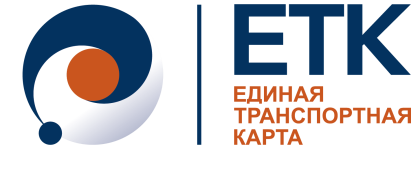 ПРЕСС-РЕЛИЗ26 февраля 2016В Подмосковье наградили самого активного пользователя «Стрелки» за 2015 год 25 февраля в ГУП МО «Мострансавто» состоялось награждение самого активного пользователя единой транспортной карты Подмосковья «Стрелка». Генеральный директор ГУП МО «Мострансавто» Александр Зайцев и генеральный директор ООО «ЕТК» Павел Буяджи вручили жителю г. Пересвета Сергиево-Посадского муниципального района Павлу Трухину памятный подарок. Это премиальная карта «Стрелка» с 4-мя тысячами рублей на балансе и подарочный сертификат. За 2015 год самый активный пассажир совершил более 400 поездок по карте «Стрелка», из них более 150 поездок – с максимальной скидкой 10 рублей. По пути на работу в Москву и обратно Павел Трухин оплачивает проезд на двух маршрутах автоколонны Мострансавто №1791 г. Сергиев Посад и в день совершает порядка 4 поездок по «Стрелке».  «То, что вы являетесь активным пользователем единой транспортной карты подтверждает на деле, что безналичная оплата проезда в наших автобусах это действительно удобно и, что пассажир проголосовал за этот продукт. Мы каждый день видим, сколько людей используют «Стрелку» на маршрутах «Мострансавто» и это число постоянно растёт», – Александр Зайцев поблагодарил пассажира за преданность предприятию и выбор подмосковных автобусов в качестве своего основного вида транспорта. Внедрение единой транспортной карты «Стрелка» началось 1 февраля 2015 года. Сейчас карту «Стрелка» принимают к оплате в более чем 5 тысячах автобусах ГУП МО «Мострансавто» и транспортных средствах более 200 коммерческих перевозчиков Подмосковья. На карту можно также записать билет или абонемент для проезда на пригородных поездах по всем железнодорожным направлениям.«Активное использование карты «Стрелка» – это показатель работы нашей системы. Сейчас более 1 миллиона пользователей приобрели транспортную карту. Ежедневно по «Стрелке» оплачивают порядка 500 тысяч поездок. Мы ведем постоянную работу над улучшением инфраструктуры «Стрелки», чтобы сделать карту максимально удобной и доступной для пользователя. Так, в марте начнется продажа «Стрелки» в МФЦ Московской области. В этом году также планируется реализовать пополнение карты в салонах связи «Связной»», – отметил Павел Буяджи.Как подчеркнул Павел Трухин, программист с математическим образованием, он сразу обратил внимание на систему скидок и возможность сократить расходы на проезде в автобусах. При использовании «Стрелки» в течение 30 дней стоимость проезда на маршрутах городского сообщения с регулируемым тарифом снижается с 30 до 20 рублей (первые 10 поездок – по 30 рублей, следующие 10 поездок – по 28 рублей и так далее вплоть до 20 рублей за поездку). «Если пассажир оплачивает картой «Стрелкой» более 60 поездок в месяц на маршрутах с регулируемым тарифом, то можно сэкономить более одной тысячи рублей», – добавил Павел Буяджи. Приобрести карту можно в более чем 1,5 тысячах стационарных точках: кассах «Мострансавто», салонах связи «Евросеть», кассах пригородных поездов и отделениях Почты России Московской области. Карта также продается в любом транспортном средстве ГУП МО «Мострансавто». Пополнить баланс «Стрелки» можно наличными, банковской картой, электронными деньгами и с мобильного счета операторов связи. Всего пассажиру доступно более чем 39 тысяч пунктов пополнения. Получить более подробную информацию о приобретении, пополнении и использовании ЕТК «Стрелка», а также сообщить об имеющихся проблемах можно на сайте карты strelkacard.ru и по круглосуточному телефону горячей линии 8-800-100-77-90.***Пресс-служба Проекта Единая транспортная карта «Стрелка»Тел. + 7 (495) 640 09 29
pressa@etkrf.ru Единая транспортная карта Московской области «Стрелка» - электронное средство платежа, обеспечивающее возможность безналичной оплаты проезда на общественном транспорте Подмосковья. Карта является неперсонализированной и пополняемой. Она предназначена для оплаты проезда в транспорте на маршрутах регулярного сообщения. В 2015 году проект «Стрелка» стал лауреатом национальной премии «Формула движения» в номинации «Лучшее решение в области пассажирского транспорта». Введение «Стрелки» позволит:отказаться от практики приобретения месячных проездных билетов и создать условия для введения программ лояльности и реализации гибкой системы скидок на оплату проезда;реализовать возможности удобного пополнения единых транспортных карт, в том числе удаленно, с использованием электронных средств платежа;обеспечить эффективный контроль расходов на оплату проезда на общественном транспорте;обеспечить достоверность данных о пассажирских перевозках на территории Московской области.